皇家加勒比“海洋航行者号”东南亚邮轮11晚12天游【成都/新加坡-曼谷过夜-胡志明-芽庄-岘港-香港/成都】2018年06月30日（新加坡登船，成都往返）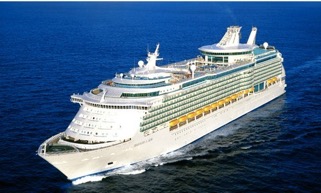 行程卖点：搭乘皇家加勒比海洋航行者号轻松游览泰国曼谷和越南胡志明、芽庄、岘港，之后到香港，饱尝邮轮寰宇美食，舒享邮轮各项度假设施，在豪华邮轮上欢度别样的新年假期。行程介绍：产品销售价格费用包含： 成都/新加坡，香港/成都经济舱含税；新加坡接待；香港住宿新加坡当地行程汇总列明餐食；全程专业领队服务；新加坡团队签证。泰国、越南签证费用；行程标明的邮轮船票、港务税费及燃油附加费指定船上餐厅免费餐食、指定的邮轮上设施及娱乐节目和活动。费用不包含：全程邮轮服务费（船上支付，参考标准：内舱房、海景房、阳台房、标准套房为14.50美元/人/晚；其他套房为17.50美元/人/晚）。邮轮停靠港口期间的岸上观光费用（乘坐邮轮期间您可选择参加邮轮公司组织的岸上观光游览服务，具体内容与收费情况请到邮轮上咨询。参考费用：每人每站50至100美元，依据游览时长和所含内容而定）。行程中发生的个人消费及自由活动期间发生的各项费用（包括但不限于邮轮及酒店所提供的各项付费服务，如付费餐饮和酒水饮料、干洗、外线电话、上网费、付费电视、水疗服务等）。航班上的收费服务等费用包含项目以外的其他任何费用。签证所需资料：泰国个签资料：护照（原件），照片（白底，2寸），签证申请表新加坡个签资料：护照（原件），照片*2（白底，2寸），身份证复印件（儿童提供出生证明），户口本复印件（全本），在职证明（退休证，学生证），签证申请表取消政策：游轮起航前90-120天取消行程，收取定金1550元作为损失费；游轮起航前45-89天取消行程，收取全部费用的50%作为损失费；游轮起航前15-44天取消行程，收取全部费用的70%作为损失费；游轮启航前0-14天取消行程，收取全部费用的100%作为损失费。如双人入住一间舱房，若其中一位出行人取消将按以上条款承担业务损失费，另一位出行人需承担单房差费用。重要提示：以上行程仅供参考。邮轮公司并未对邮轮离港和到港时间做出保证，并且可能因恶劣天气条件、航行中的紧急事件、途径水域、港口和海峡的管制以及其它任何超出邮轮公司可控范围的因素，导致巡游行程中的任何环节出现迟延，取消或变更港口的停靠。在出发前或航程期间，邮轮公司有权根据天气、战争、罢工、等不可抗力因素调整或改变行程，对此我司将不承担任何赔偿责任。本产品为自由行产品。建议出行人需具备一定英语基础和境外游经验，否则可能给您的旅行带来不便，或建议您预订相关参团游产品。邮轮中的舱房内，每位乘客必须占床，儿童价格与成人相同。邮轮家庭房数量有限，如需预定三人间需提供出行人护照信息及付清全款方可预订。家庭房中第一二人入住普通床位，第三人入住沙发床或下拉式壁挂床。鉴于标准套房及以下等级的普通舱房面积有限，如均为成人入住家庭房，空间会相当拥挤。皇家加勒比国际邮轮公司不接受出发时不满6个月婴儿的预订申请，也不接受在航程开始时或航程进行中，会进入或已进入怀孕第24周的孕妇游客的预订申请，且每一个舱房内均必须有一人年满21周岁。邮轮上提供泰国落地签办理，参考费用标准为83美元/人/次（费用于船上直接收取，请以船上实际价格为准）。皇家加勒比邮轮上消费均以美元结算。船上任何个人消费、购物等均以记账方式（娱乐场除外），下船前请以本人名下的外币信用卡（Visa卡、万事达卡、美国运通卡、银联62信用卡等）或美元现金结算。参考邮轮登船码头地址：新加坡滨海湾邮轮中心：MARINA BAY CRUISE CENTER SINGAPORE (MBCCS) 61 Marina Coastal Drive, Singapore日期行程餐食交通住宿第一天06月29日周五成都/新加坡   参考航班：KA887  CTUHKG  1355-1655 香港转机：CX715  HKGSIN  2025-0015+1搭乘国际航班前往花园城市新加坡。飞机汽车4星级酒店第二天06月30日周六邮轮预计11:30开始办理登船手续，13:00开始登船；17:00启航早餐后游览，象征新加坡的【鱼尾狮像】，途经富有欧洲建筑风格的【高等法院】，【国会大厦】，游览【花芭山】，中午前往新加坡滨海湾邮轮中心，办理登船手续后登上皇家加勒比国际邮轮公司精心打造的13.8万吨豪华邮轮“海洋航行者号”，登船后您可参观豪华邮轮的各项设施，并按要求参加救生演习。邮轮预计17:00启航，开始东南亚豪华邮轮畅游之旅。邮轮晚餐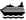 豪华游轮第三天07月01日周日海上巡游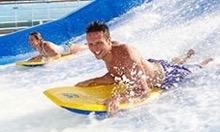 今天邮轮将在海上巡航，您将有一整天的时间充分享受豪华邮轮上的各项设施，您可根据《每日活动指南COMPASS》自由安排您的邮轮假期生活。长达一百余米的皇家大道是邮轮上最热闹的地方之一，这里有著名品牌的免税店，亦有多个热闹非凡的酒吧，更是梦工厂明星大巡游的地点。位于11层甲板的室外泳池和日光浴场同样也是热闹的地方，您可以带上一本书躺在躺椅上感受下温暖的阳光。若是想舒活下身体，船头的健身房几乎全天开放可供您使用。全新增设的甲板冲浪让您体验冲浪的乐趣。夜幕降临之时，不妨前往富丽堂皇的大剧院观赏一场精彩的演出，或是在闪烁的星空下观看一场星空影院播放的当下热映大片。邮轮全天美食豪华游轮第四天07月02日周一曼谷BANGKOK/LAEMCHABANG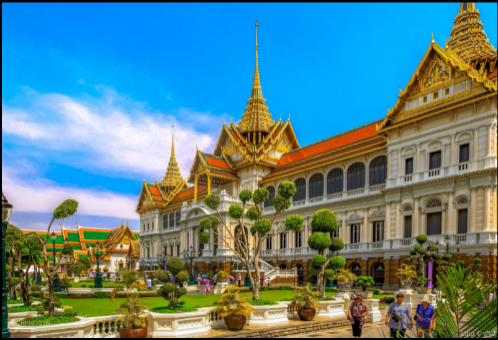 泰国（过夜）邮轮预计07月02日11:00抵港；07月03日18:00离港今天邮轮预计上午11:00抵达泰国首都曼谷。曼谷(泰文:กรุงเทพมหานคร;英文:Bangkok)，位于昭披耶河东岸，南临暹罗湾，是泰国首都和最大城市，中南半岛最大城市，东南亚第二大城市，为泰国政治、经济、贸易、交通、文化、科技、教育、宗教与各方面中心。曼谷是繁华的国际大都市，融合东西方文化、包罗万象的"天使之城"。（以上为城市介绍，您可自由选择付费参加邮轮方组织的岸上游览行程，或自行下岸游览。）邮轮全天美食豪华游轮第五天07月03日周二曼谷BANGKOK/LAEMCHABANG泰国（过夜）邮轮预计07月02日11:00抵港；07月03日18:00离港今天邮轮预计上午11:00抵达泰国首都曼谷。曼谷(泰文:กรุงเทพมหานคร;英文:Bangkok)，位于昭披耶河东岸，南临暹罗湾，是泰国首都和最大城市，中南半岛最大城市，东南亚第二大城市，为泰国政治、经济、贸易、交通、文化、科技、教育、宗教与各方面中心。曼谷是繁华的国际大都市，融合东西方文化、包罗万象的"天使之城"。（以上为城市介绍，您可自由选择付费参加邮轮方组织的岸上游览行程，或自行下岸游览。）邮轮全天美食豪华游轮第六天07月04日周三海上巡游今天邮轮将在海上巡航，您将有一整天的时间充分享受豪华邮轮上的各项设施，您可根据《每日活动指南COMPASS》自由安排您的邮轮假期生活。长达一百余米的皇家大道是邮轮上最热闹的地方之一，这里有著名品牌的免税店，亦有多个热闹非凡的酒吧，更是梦工厂明星大巡游的地点。位于11层甲板的室外泳池和日光浴场同样也是热闹的地方，您可以带上一本书躺在躺椅上感受下温暖的阳光。若是想舒活下身体，船头的健身房几乎全天开放可供您使用。全新增设的甲板冲浪让您体验冲浪的乐趣。夜幕降临之时，不妨前往富丽堂皇的大剧院观赏一场精彩的演出，或是在闪烁的星空下观看一场星空影院播放的当下热映大片。邮轮全天美食豪华游轮第七天07月05日周四胡志明市（HO CHI MING(PHU MY)），越南邮轮预计06:30抵港；18:30离港早餐自由享用，邮轮将于06：30抵达胡志明市(越南语:Thành phố Hồ Chí Minh/城铺胡志明)在湄公河三角洲东北、同耐河支流西贡河右岸，距海口800公里。面积2095平方公里，人口700多万，越南直辖市，为越南最大的城市，也是越南的五个中央直辖市之一，也是前越南共和国(南越)的首都。是越南南方经济，文化、科技、旅游和国际贸易的中心。（以上为城市介绍，您可自由选择付费参加邮轮方组织的岸上游览行程，或自行下岸游览。）邮轮全天美食豪华游轮第八天07月06日周五芽庄（NHA TRANG），越南邮轮预计08:30抵港；18:30离港早餐自由享用，邮轮将于08：30抵达芽庄，芽庄市是越南南中部港市，庆和省省会。位于丐河口南岸，人口50万人（2012），古代建为城堡，附近福海地区为重要文化遗址，河口外有岛屿作屏障。空军基地，盛产鱼、虾和燕窝。建有海洋研究院，搜集一千多种鱼类，为越南最大水族馆。铁路和公路北通绥和、归仁，南通藩朗、藩切。附近山麓有占人的古庙。（以上为城市介绍，您可自由选择付费参加邮轮方组织的岸上游览行程，或自行下岸游览。）邮轮全天美食豪华游轮第九天07月07日周六岘港（HUE/DANANG(CHAN MAY)），越南邮轮预计10:30抵港；19:00离港早餐自由享用，早上10：30点抵达越南中部的码头城市——岘港，抵达后您可以下船自行游览岘港！或是自费报名邮轮特别为您安排的岸上观光游。越南岘港 (Da Nang)是越南第三大城市，在欧日人眼中，是名气可媲美印尼巴厘岛的度假胜地，其水天一色的长滩亦不逊于马尔代夫，有无敌蓝天碧海之外，还有让你发思古之幽情的古城，以及那片都市人久违了的宁静！（以上为城市介绍，您可自由选择付费参加邮轮方组织的岸上游览行程，或自行下岸游览。）邮轮全天美食豪华游轮第十天07月08日周日海上巡游今天邮轮将在海上巡航，您将有一整天的时间充分享受豪华邮轮上的各项设施，您可根据《每日活动指南COMPASS》自由安排您的邮轮假期生活。长达一百余米的皇家大道是邮轮上最热闹的地方之一，这里有著名品牌的免税店，亦有多个热闹非凡的酒吧，更是梦工厂明星大巡游的地点。位于11层甲板的室外泳池和日光浴场同样也是热闹的地方，您可以带上一本书躺在躺椅上感受下温暖的阳光。若是想舒活下身体，船头的健身房几乎全天开放可供您使用。全新增设的甲板冲浪让您体验冲浪的乐趣。夜幕降临之时，不妨前往富丽堂皇的大剧院观赏一场精彩的演出，或是在闪烁的星空下观看一场星空影院播放的当下热映大片。邮轮全天美食豪华游轮第十一天07月09日周一香港邮轮预计06:00抵港今天邮轮预计早上06:00返回至香港，在邮轮上享用过早餐后，自行离船。今天全天自由活动。邮轮早餐香港的酒店第十二天07月10日周二香港/成都   参考航班：KA824  HKGCTU  1925 2155自由活动后送机结束愉快的12天邮轮假期！